Уважаемые предприниматели!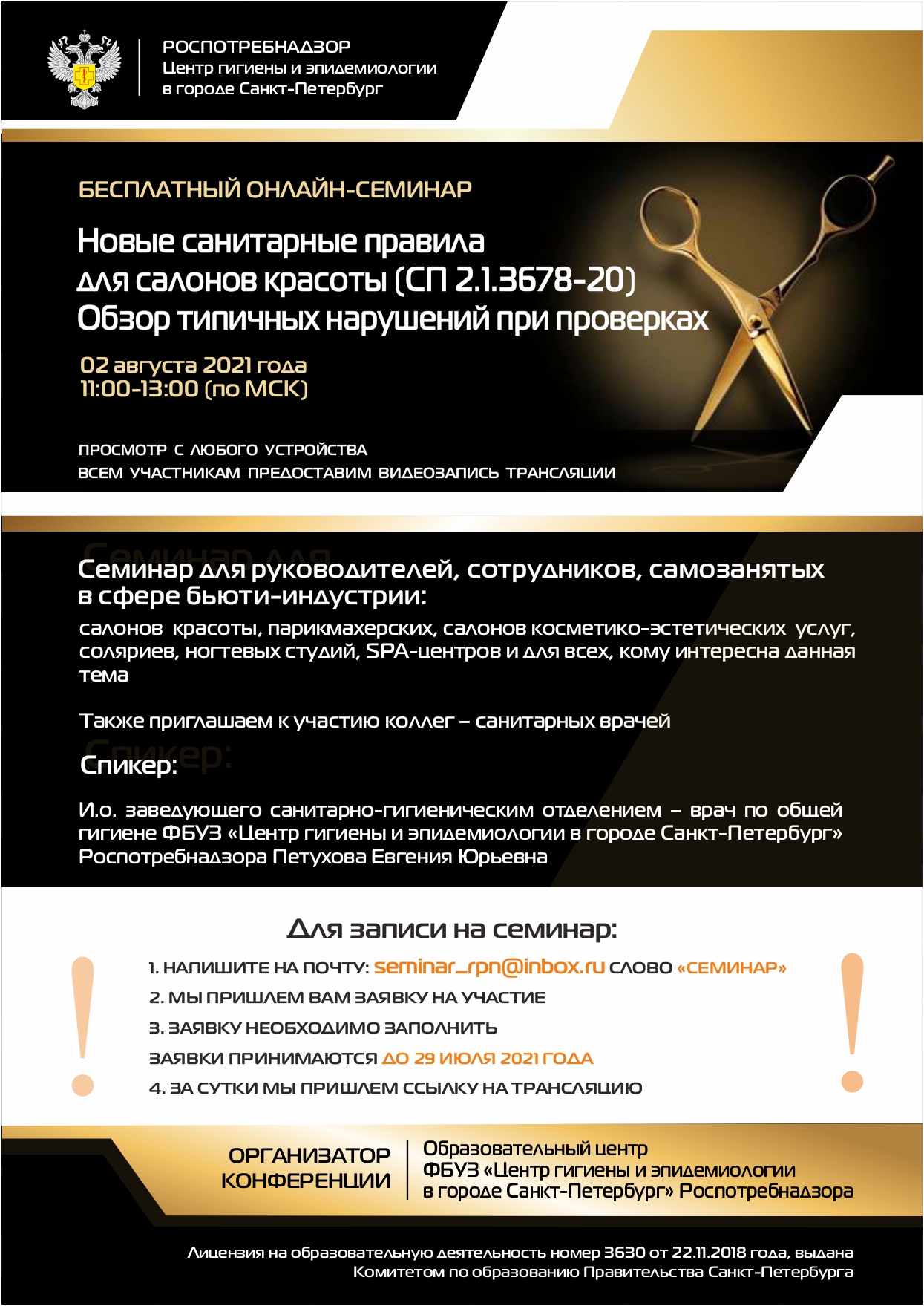 